TERMS OF REFERENCE FOR INDIVIDUAL CONSULTANTS AND CONTRACTORS Costs indicated are estimated. Final rate shall follow the “best value for money” principle, i.e., achieving the desired outcome at the lowest possible fee. Consultants will be asked to stipulate all-inclusive fees, including lump sum travel and subsistence costs, as applicable.Payment of professional fees will be based on submission of agreed deliverables. UNICEF reserves the right to withhold payment in case the deliverables submitted are not up to the required standard or in case of delays in submitting the deliverables on the part of the consultantText to be added to all TORs:Individuals engaged under a consultancy or individual contract will not be considered “staff members” under the Staff Regulations and Rules of the United Nations and UNICEF’s policies and procedures and will not be entitled to benefits provided therein (such as leave entitlements and medical insurance coverage). Their conditions of service will be governed by their contract and the General Conditions of Contracts for the Services of Consultants and Individual Contractors. Consultants and individual contractors are responsible for determining their tax liabilities and for the payment of any taxes and/or duties, in accordance with local or other applicable laws.The selected candidate is solely responsible to ensure that the visa (applicable) and health insurance required to perform the duties of the contract are valid for the entire period of the contract. Selected candidates are subject to confirmation of fully-vaccinated status against SARS-CoV-2 (Covid-19) with a World Health Organization (WHO)-endorsed vaccine, which must be met prior to taking up the assignment. It does not apply to consultants who will work remotely and are not expected to work on or visit UNICEF premises, programme delivery locations or directly interact with communities UNICEF works with, nor to travel to perform functions for UNICEF for the duration of their consultancy contracts.UNICEF offers reasonable accommodation for consultants with disabilities. This may include, for example, accessible software, travel assistance for missions or personal attendants. We encourage you to disclose your disability during your application in case you need reasonable accommodation during the selection process and afterwards in your assignment.Title : Consultant Junior dans le domaine de la protection socialeFunding Code4320/A0/05/881/002/001 – Multiple GrantsType of engagement Consultant   Individual Contractor Part-Time* Individual Contractor Full-Time **maximum end date 30 June 2023Duty Station:Tunis, TunisiePurpose of Activity/Assignment: 1.	Contexte et Justification de la consultation :Depuis fin 2022, l'UNICEF appuie techniquement et financièrement le ministère des affaires sociales dans la conception et la mise en œuvre d'un programme de transferts sociaux monétaires pour les enfants de 6-18 ans. L'objectif principal du programme est d'améliorer le bien-être des enfants vulnérables et de leurs ménages en réponse aux impacts socio-économiques de la guerre en Ukraine, en leur donnant accès aux services de base (alimentation, éducation et santé) et à d’autres services de protection sociale (soins et protection de la famille), tout en appuyant le ministère des affaires sociales à reformer son système de protection sociale pour le rendre durable et adapté aux enfants et aux chocs et ainsi, renforçant leur capital humain. Grâce à des appuis financiers additionnels reçus de différents partenaires financiers, l’UNICEF apporte en 2023-2024 son appui technique au MAS pour l’élargissement de la couverture aux enfants âgés 6-18 ans et aux enfants porteurs de handicap dont les familles sont affiliées à l’AMEN social. Ainsi, les enfants âgés de 6-18 ans, dont les familles sont inscrites dans AMEN social, bénéficient d’une allocation mensuelle de 30 DT et les enfants souffrant de handicap d’une allocation mensuelle handicap de 20 DT. Le programme prévoit également de renforcer les capacités techniques de l’équipe chargée du programme au sein du MAS pour une meilleure planification et une mise en œuvre efficace sur l’ensemble du territoire.Dans cette optique, l’UNICEF et le ministère souhaitent recruter un consultant junior qui sera en poste au sein ministère et soutiendra toutes les activités liées aux transferts sociaux monétaires et au plan de travail du programme. Le consultant junior travaillera sous la supervision du Manager des Politiques Sociales et en coordination avec l’équipe responsable au sein de la CGPS.2.	Objectifs et résultats attendus :Le but de la consultation est de fournir un soutien technique pour une coordination et une mise en œuvre efficaces des transferts sociaux monétaires et de l’ensemble des activités programmées.Les résultats attendus sont :1) Renforcer l’équipe du Ministère des affaires sociales en matière de planification et de mise en œuvre des transferts sociaux monétaires, de leur suivi sur le terrain et de leur documentation ; 2) Faciliter l’organisation des réunions et des activités du comité de pilotage (planning, reporting etc.)3) Assurer la mise en œuvre régulière dans l’ensemble des gouvernorats des activités de renforcement des capacités des travailleurs sociaux (TRANSFORM)4) Toutes autres taches demandées par l’équipe de supervisionPurpose of Activity/Assignment: 1.	Contexte et Justification de la consultation :Depuis fin 2022, l'UNICEF appuie techniquement et financièrement le ministère des affaires sociales dans la conception et la mise en œuvre d'un programme de transferts sociaux monétaires pour les enfants de 6-18 ans. L'objectif principal du programme est d'améliorer le bien-être des enfants vulnérables et de leurs ménages en réponse aux impacts socio-économiques de la guerre en Ukraine, en leur donnant accès aux services de base (alimentation, éducation et santé) et à d’autres services de protection sociale (soins et protection de la famille), tout en appuyant le ministère des affaires sociales à reformer son système de protection sociale pour le rendre durable et adapté aux enfants et aux chocs et ainsi, renforçant leur capital humain. Grâce à des appuis financiers additionnels reçus de différents partenaires financiers, l’UNICEF apporte en 2023-2024 son appui technique au MAS pour l’élargissement de la couverture aux enfants âgés 6-18 ans et aux enfants porteurs de handicap dont les familles sont affiliées à l’AMEN social. Ainsi, les enfants âgés de 6-18 ans, dont les familles sont inscrites dans AMEN social, bénéficient d’une allocation mensuelle de 30 DT et les enfants souffrant de handicap d’une allocation mensuelle handicap de 20 DT. Le programme prévoit également de renforcer les capacités techniques de l’équipe chargée du programme au sein du MAS pour une meilleure planification et une mise en œuvre efficace sur l’ensemble du territoire.Dans cette optique, l’UNICEF et le ministère souhaitent recruter un consultant junior qui sera en poste au sein ministère et soutiendra toutes les activités liées aux transferts sociaux monétaires et au plan de travail du programme. Le consultant junior travaillera sous la supervision du Manager des Politiques Sociales et en coordination avec l’équipe responsable au sein de la CGPS.2.	Objectifs et résultats attendus :Le but de la consultation est de fournir un soutien technique pour une coordination et une mise en œuvre efficaces des transferts sociaux monétaires et de l’ensemble des activités programmées.Les résultats attendus sont :1) Renforcer l’équipe du Ministère des affaires sociales en matière de planification et de mise en œuvre des transferts sociaux monétaires, de leur suivi sur le terrain et de leur documentation ; 2) Faciliter l’organisation des réunions et des activités du comité de pilotage (planning, reporting etc.)3) Assurer la mise en œuvre régulière dans l’ensemble des gouvernorats des activités de renforcement des capacités des travailleurs sociaux (TRANSFORM)4) Toutes autres taches demandées par l’équipe de supervisionPurpose of Activity/Assignment: 1.	Contexte et Justification de la consultation :Depuis fin 2022, l'UNICEF appuie techniquement et financièrement le ministère des affaires sociales dans la conception et la mise en œuvre d'un programme de transferts sociaux monétaires pour les enfants de 6-18 ans. L'objectif principal du programme est d'améliorer le bien-être des enfants vulnérables et de leurs ménages en réponse aux impacts socio-économiques de la guerre en Ukraine, en leur donnant accès aux services de base (alimentation, éducation et santé) et à d’autres services de protection sociale (soins et protection de la famille), tout en appuyant le ministère des affaires sociales à reformer son système de protection sociale pour le rendre durable et adapté aux enfants et aux chocs et ainsi, renforçant leur capital humain. Grâce à des appuis financiers additionnels reçus de différents partenaires financiers, l’UNICEF apporte en 2023-2024 son appui technique au MAS pour l’élargissement de la couverture aux enfants âgés 6-18 ans et aux enfants porteurs de handicap dont les familles sont affiliées à l’AMEN social. Ainsi, les enfants âgés de 6-18 ans, dont les familles sont inscrites dans AMEN social, bénéficient d’une allocation mensuelle de 30 DT et les enfants souffrant de handicap d’une allocation mensuelle handicap de 20 DT. Le programme prévoit également de renforcer les capacités techniques de l’équipe chargée du programme au sein du MAS pour une meilleure planification et une mise en œuvre efficace sur l’ensemble du territoire.Dans cette optique, l’UNICEF et le ministère souhaitent recruter un consultant junior qui sera en poste au sein ministère et soutiendra toutes les activités liées aux transferts sociaux monétaires et au plan de travail du programme. Le consultant junior travaillera sous la supervision du Manager des Politiques Sociales et en coordination avec l’équipe responsable au sein de la CGPS.2.	Objectifs et résultats attendus :Le but de la consultation est de fournir un soutien technique pour une coordination et une mise en œuvre efficaces des transferts sociaux monétaires et de l’ensemble des activités programmées.Les résultats attendus sont :1) Renforcer l’équipe du Ministère des affaires sociales en matière de planification et de mise en œuvre des transferts sociaux monétaires, de leur suivi sur le terrain et de leur documentation ; 2) Faciliter l’organisation des réunions et des activités du comité de pilotage (planning, reporting etc.)3) Assurer la mise en œuvre régulière dans l’ensemble des gouvernorats des activités de renforcement des capacités des travailleurs sociaux (TRANSFORM)4) Toutes autres taches demandées par l’équipe de supervisionPurpose of Activity/Assignment: 1.	Contexte et Justification de la consultation :Depuis fin 2022, l'UNICEF appuie techniquement et financièrement le ministère des affaires sociales dans la conception et la mise en œuvre d'un programme de transferts sociaux monétaires pour les enfants de 6-18 ans. L'objectif principal du programme est d'améliorer le bien-être des enfants vulnérables et de leurs ménages en réponse aux impacts socio-économiques de la guerre en Ukraine, en leur donnant accès aux services de base (alimentation, éducation et santé) et à d’autres services de protection sociale (soins et protection de la famille), tout en appuyant le ministère des affaires sociales à reformer son système de protection sociale pour le rendre durable et adapté aux enfants et aux chocs et ainsi, renforçant leur capital humain. Grâce à des appuis financiers additionnels reçus de différents partenaires financiers, l’UNICEF apporte en 2023-2024 son appui technique au MAS pour l’élargissement de la couverture aux enfants âgés 6-18 ans et aux enfants porteurs de handicap dont les familles sont affiliées à l’AMEN social. Ainsi, les enfants âgés de 6-18 ans, dont les familles sont inscrites dans AMEN social, bénéficient d’une allocation mensuelle de 30 DT et les enfants souffrant de handicap d’une allocation mensuelle handicap de 20 DT. Le programme prévoit également de renforcer les capacités techniques de l’équipe chargée du programme au sein du MAS pour une meilleure planification et une mise en œuvre efficace sur l’ensemble du territoire.Dans cette optique, l’UNICEF et le ministère souhaitent recruter un consultant junior qui sera en poste au sein ministère et soutiendra toutes les activités liées aux transferts sociaux monétaires et au plan de travail du programme. Le consultant junior travaillera sous la supervision du Manager des Politiques Sociales et en coordination avec l’équipe responsable au sein de la CGPS.2.	Objectifs et résultats attendus :Le but de la consultation est de fournir un soutien technique pour une coordination et une mise en œuvre efficaces des transferts sociaux monétaires et de l’ensemble des activités programmées.Les résultats attendus sont :1) Renforcer l’équipe du Ministère des affaires sociales en matière de planification et de mise en œuvre des transferts sociaux monétaires, de leur suivi sur le terrain et de leur documentation ; 2) Faciliter l’organisation des réunions et des activités du comité de pilotage (planning, reporting etc.)3) Assurer la mise en œuvre régulière dans l’ensemble des gouvernorats des activités de renforcement des capacités des travailleurs sociaux (TRANSFORM)4) Toutes autres taches demandées par l’équipe de supervisionScope of Work:Renforcer l’équipe du Ministère des affaires sociales en matière de planification et de mise en œuvre des transferts sociaux monétaires pour les enfants, de leur suivi sur le terrain et de leur documentationTâches-Fournir un soutien technique au ministère des affaires sociales, en particulier le comité général de la promotion sociale.-Appui à l’élaboration des statistiques mensuelles- Appui au suivi des réclamations des personnes n’ayant pas retiré les allocations pour les enfants Livrables	a) Développer un plan mensuel de visites de terrain pour assurer le suivi dans les unités locales et avec les bénéficiaires afin de documenter les bonnes pratiques, les leçons apprises et les défis auxquels font face chaque partie prenante. Chaque visite de terrain sera documentée avec un rapport. ;b) Un draft de newsletter trimestrielle est développée et partagée avec le CGPS pour diffusionFaciliter l’organisation des réunions et des activités du comité de pilotage des projets (planning, reporting etc.)Tâches- Sous la supervision du Manager des Politiques Sociales de l’UNICEF et en coordination avec l’équipe de mise en œuvre du programme au sein de la CGPS appuyer et soutenir les directions concernées dans la mise en œuvre du programme de transferts sociaux en espèces- Sous la supervision du Manager des Politiques Sociales de l’UNICEF et en coordination avec l’équipe de mise en œuvre du programme au sein de la CGPS appuyer faciliter une communication entre les partenaires du ministère des affaires sociales et les autres départements ministériels concernés- Appuyer le comité de pilotage 	Livrables	a) Comptes rendus des différentes consultations/réunions avec les partenairesc) Plan trimestriel des réunions du comité de pilotage et envoi des invitations et de l’agenda a tous les membres.d) Comptes rendus des réunions du comité de pilotage	Assurer la mise en œuvre régulière dans l’ensemble des gouvernorats des activités de renforcement des capacités des travailleurs sociaux (TRANSFORM).Tâches- Sous la supervision du Manager des Politiques Sociales de l’UNICEF et en coordination avec l’équipe de mise en œuvre du programme au sein de la CGPS appuyer au développement du plan de formation des travailleurs sociaux dans chaque Gouvernorat.- Depuis Tunis, assurer la liaison avec le pool de formateurs tunisiens TRANSFORM dans les gouvernorats pour élaborer un plan de formation TRANSFORM au niveau régional.- Assurer la mise en œuvre logistique de chaque formation TRANSFORM dans les gouvernorats- Documenter chaque formationLivrables	a) Un plan de formation TRANSFORM pour l’ensemble des gouvernorats est validéb) Chaque formation TRANSFORM organisée par une délégation régionale est documentée et le nombre de travailleurs sociaux formés est suivic) Au moins 6 formations ont été organisées d’ici fin 2024   d) Rapports mensuels sur l'état d'avancement sur la mise en œuvre du projet ;Scope of Work:Renforcer l’équipe du Ministère des affaires sociales en matière de planification et de mise en œuvre des transferts sociaux monétaires pour les enfants, de leur suivi sur le terrain et de leur documentationTâches-Fournir un soutien technique au ministère des affaires sociales, en particulier le comité général de la promotion sociale.-Appui à l’élaboration des statistiques mensuelles- Appui au suivi des réclamations des personnes n’ayant pas retiré les allocations pour les enfants Livrables	a) Développer un plan mensuel de visites de terrain pour assurer le suivi dans les unités locales et avec les bénéficiaires afin de documenter les bonnes pratiques, les leçons apprises et les défis auxquels font face chaque partie prenante. Chaque visite de terrain sera documentée avec un rapport. ;b) Un draft de newsletter trimestrielle est développée et partagée avec le CGPS pour diffusionFaciliter l’organisation des réunions et des activités du comité de pilotage des projets (planning, reporting etc.)Tâches- Sous la supervision du Manager des Politiques Sociales de l’UNICEF et en coordination avec l’équipe de mise en œuvre du programme au sein de la CGPS appuyer et soutenir les directions concernées dans la mise en œuvre du programme de transferts sociaux en espèces- Sous la supervision du Manager des Politiques Sociales de l’UNICEF et en coordination avec l’équipe de mise en œuvre du programme au sein de la CGPS appuyer faciliter une communication entre les partenaires du ministère des affaires sociales et les autres départements ministériels concernés- Appuyer le comité de pilotage 	Livrables	a) Comptes rendus des différentes consultations/réunions avec les partenairesc) Plan trimestriel des réunions du comité de pilotage et envoi des invitations et de l’agenda a tous les membres.d) Comptes rendus des réunions du comité de pilotage	Assurer la mise en œuvre régulière dans l’ensemble des gouvernorats des activités de renforcement des capacités des travailleurs sociaux (TRANSFORM).Tâches- Sous la supervision du Manager des Politiques Sociales de l’UNICEF et en coordination avec l’équipe de mise en œuvre du programme au sein de la CGPS appuyer au développement du plan de formation des travailleurs sociaux dans chaque Gouvernorat.- Depuis Tunis, assurer la liaison avec le pool de formateurs tunisiens TRANSFORM dans les gouvernorats pour élaborer un plan de formation TRANSFORM au niveau régional.- Assurer la mise en œuvre logistique de chaque formation TRANSFORM dans les gouvernorats- Documenter chaque formationLivrables	a) Un plan de formation TRANSFORM pour l’ensemble des gouvernorats est validéb) Chaque formation TRANSFORM organisée par une délégation régionale est documentée et le nombre de travailleurs sociaux formés est suivic) Au moins 6 formations ont été organisées d’ici fin 2024   d) Rapports mensuels sur l'état d'avancement sur la mise en œuvre du projet ;Scope of Work:Renforcer l’équipe du Ministère des affaires sociales en matière de planification et de mise en œuvre des transferts sociaux monétaires pour les enfants, de leur suivi sur le terrain et de leur documentationTâches-Fournir un soutien technique au ministère des affaires sociales, en particulier le comité général de la promotion sociale.-Appui à l’élaboration des statistiques mensuelles- Appui au suivi des réclamations des personnes n’ayant pas retiré les allocations pour les enfants Livrables	a) Développer un plan mensuel de visites de terrain pour assurer le suivi dans les unités locales et avec les bénéficiaires afin de documenter les bonnes pratiques, les leçons apprises et les défis auxquels font face chaque partie prenante. Chaque visite de terrain sera documentée avec un rapport. ;b) Un draft de newsletter trimestrielle est développée et partagée avec le CGPS pour diffusionFaciliter l’organisation des réunions et des activités du comité de pilotage des projets (planning, reporting etc.)Tâches- Sous la supervision du Manager des Politiques Sociales de l’UNICEF et en coordination avec l’équipe de mise en œuvre du programme au sein de la CGPS appuyer et soutenir les directions concernées dans la mise en œuvre du programme de transferts sociaux en espèces- Sous la supervision du Manager des Politiques Sociales de l’UNICEF et en coordination avec l’équipe de mise en œuvre du programme au sein de la CGPS appuyer faciliter une communication entre les partenaires du ministère des affaires sociales et les autres départements ministériels concernés- Appuyer le comité de pilotage 	Livrables	a) Comptes rendus des différentes consultations/réunions avec les partenairesc) Plan trimestriel des réunions du comité de pilotage et envoi des invitations et de l’agenda a tous les membres.d) Comptes rendus des réunions du comité de pilotage	Assurer la mise en œuvre régulière dans l’ensemble des gouvernorats des activités de renforcement des capacités des travailleurs sociaux (TRANSFORM).Tâches- Sous la supervision du Manager des Politiques Sociales de l’UNICEF et en coordination avec l’équipe de mise en œuvre du programme au sein de la CGPS appuyer au développement du plan de formation des travailleurs sociaux dans chaque Gouvernorat.- Depuis Tunis, assurer la liaison avec le pool de formateurs tunisiens TRANSFORM dans les gouvernorats pour élaborer un plan de formation TRANSFORM au niveau régional.- Assurer la mise en œuvre logistique de chaque formation TRANSFORM dans les gouvernorats- Documenter chaque formationLivrables	a) Un plan de formation TRANSFORM pour l’ensemble des gouvernorats est validéb) Chaque formation TRANSFORM organisée par une délégation régionale est documentée et le nombre de travailleurs sociaux formés est suivic) Au moins 6 formations ont été organisées d’ici fin 2024   d) Rapports mensuels sur l'état d'avancement sur la mise en œuvre du projet ;Scope of Work:Renforcer l’équipe du Ministère des affaires sociales en matière de planification et de mise en œuvre des transferts sociaux monétaires pour les enfants, de leur suivi sur le terrain et de leur documentationTâches-Fournir un soutien technique au ministère des affaires sociales, en particulier le comité général de la promotion sociale.-Appui à l’élaboration des statistiques mensuelles- Appui au suivi des réclamations des personnes n’ayant pas retiré les allocations pour les enfants Livrables	a) Développer un plan mensuel de visites de terrain pour assurer le suivi dans les unités locales et avec les bénéficiaires afin de documenter les bonnes pratiques, les leçons apprises et les défis auxquels font face chaque partie prenante. Chaque visite de terrain sera documentée avec un rapport. ;b) Un draft de newsletter trimestrielle est développée et partagée avec le CGPS pour diffusionFaciliter l’organisation des réunions et des activités du comité de pilotage des projets (planning, reporting etc.)Tâches- Sous la supervision du Manager des Politiques Sociales de l’UNICEF et en coordination avec l’équipe de mise en œuvre du programme au sein de la CGPS appuyer et soutenir les directions concernées dans la mise en œuvre du programme de transferts sociaux en espèces- Sous la supervision du Manager des Politiques Sociales de l’UNICEF et en coordination avec l’équipe de mise en œuvre du programme au sein de la CGPS appuyer faciliter une communication entre les partenaires du ministère des affaires sociales et les autres départements ministériels concernés- Appuyer le comité de pilotage 	Livrables	a) Comptes rendus des différentes consultations/réunions avec les partenairesc) Plan trimestriel des réunions du comité de pilotage et envoi des invitations et de l’agenda a tous les membres.d) Comptes rendus des réunions du comité de pilotage	Assurer la mise en œuvre régulière dans l’ensemble des gouvernorats des activités de renforcement des capacités des travailleurs sociaux (TRANSFORM).Tâches- Sous la supervision du Manager des Politiques Sociales de l’UNICEF et en coordination avec l’équipe de mise en œuvre du programme au sein de la CGPS appuyer au développement du plan de formation des travailleurs sociaux dans chaque Gouvernorat.- Depuis Tunis, assurer la liaison avec le pool de formateurs tunisiens TRANSFORM dans les gouvernorats pour élaborer un plan de formation TRANSFORM au niveau régional.- Assurer la mise en œuvre logistique de chaque formation TRANSFORM dans les gouvernorats- Documenter chaque formationLivrables	a) Un plan de formation TRANSFORM pour l’ensemble des gouvernorats est validéb) Chaque formation TRANSFORM organisée par une délégation régionale est documentée et le nombre de travailleurs sociaux formés est suivic) Au moins 6 formations ont été organisées d’ici fin 2024   d) Rapports mensuels sur l'état d'avancement sur la mise en œuvre du projet ;Child Safeguarding  Is this project/assignment considered as “Elevated Risk Role” from a child safeguarding perspective?          YES       NO         If YES, check all that apply:Direct contact role               YES       NO         If yes, please indicate the number of hours/months of direct interpersonal contact with children, or work in their immediately physical proximity, with limited supervision by a more senior member of personnel:  Child data role                     YES         NO                           If yes, please indicate the number of hours/months of manipulating or transmitting personal-identifiable information of children (name, national ID, location data, photos): More information is available in the Child Safeguarding SharePoint and Child Safeguarding FAQs and Updates Child Safeguarding  Is this project/assignment considered as “Elevated Risk Role” from a child safeguarding perspective?          YES       NO         If YES, check all that apply:Direct contact role               YES       NO         If yes, please indicate the number of hours/months of direct interpersonal contact with children, or work in their immediately physical proximity, with limited supervision by a more senior member of personnel:  Child data role                     YES         NO                           If yes, please indicate the number of hours/months of manipulating or transmitting personal-identifiable information of children (name, national ID, location data, photos): More information is available in the Child Safeguarding SharePoint and Child Safeguarding FAQs and Updates Child Safeguarding  Is this project/assignment considered as “Elevated Risk Role” from a child safeguarding perspective?          YES       NO         If YES, check all that apply:Direct contact role               YES       NO         If yes, please indicate the number of hours/months of direct interpersonal contact with children, or work in their immediately physical proximity, with limited supervision by a more senior member of personnel:  Child data role                     YES         NO                           If yes, please indicate the number of hours/months of manipulating or transmitting personal-identifiable information of children (name, national ID, location data, photos): More information is available in the Child Safeguarding SharePoint and Child Safeguarding FAQs and Updates Child Safeguarding  Is this project/assignment considered as “Elevated Risk Role” from a child safeguarding perspective?          YES       NO         If YES, check all that apply:Direct contact role               YES       NO         If yes, please indicate the number of hours/months of direct interpersonal contact with children, or work in their immediately physical proximity, with limited supervision by a more senior member of personnel:  Child data role                     YES         NO                           If yes, please indicate the number of hours/months of manipulating or transmitting personal-identifiable information of children (name, national ID, location data, photos): More information is available in the Child Safeguarding SharePoint and Child Safeguarding FAQs and Updates Budget Year:Requesting Section/Issuing Office:Requesting Section/Issuing Office:Reasons why consultancy cannot be done by staff:Reasons why consultancy cannot be done by staff:Reasons why consultancy cannot be done by staff:2023-2024Protection Sociale/TunisieProtection Sociale/TunisieAssistance technique basée au sein du ministère des affaires socialesAssistance technique basée au sein du ministère des affaires socialesAssistance technique basée au sein du ministère des affaires socialesIncluded in Annual/Rolling Workplan:  Yes  No, please justify:Included in Annual/Rolling Workplan:  Yes  No, please justify:Included in Annual/Rolling Workplan:  Yes  No, please justify:Included in Annual/Rolling Workplan:  Yes  No, please justify:Included in Annual/Rolling Workplan:  Yes  No, please justify:Included in Annual/Rolling Workplan:  Yes  No, please justify:Consultant sourcing: National   International  BothCompetitive Selection: Advertisement                           Roster                      Single Source Selection   (Emergency - Director’s approval)Consultant sourcing: National   International  BothCompetitive Selection: Advertisement                           Roster                      Single Source Selection   (Emergency - Director’s approval)Consultant sourcing: National   International  BothCompetitive Selection: Advertisement                           Roster                      Single Source Selection   (Emergency - Director’s approval)Consultant sourcing: National   International  BothCompetitive Selection: Advertisement                           Roster                      Single Source Selection   (Emergency - Director’s approval)Consultant sourcing: National   International  BothCompetitive Selection: Advertisement                           Roster                      Single Source Selection   (Emergency - Director’s approval)Request for:   New SSA – Individual Contract   Extension/ AmendmentIf Extension, Justification for extension:If Extension, Justification for extension:If Extension, Justification for extension:If Extension, Justification for extension:If Extension, Justification for extension:If Extension, Justification for extension:Supervisor: Supervisor: Start Date: 15 novembre 2023Start Date: 15 novembre 2023End Date: 30 novembre 2024End Date: 30 novembre 2024Work Assignments OverviewDeliverables/OutputsDelivery  deadlineEstimated Budget1) Renforcer l’équipe du projet du Ministère des affaires sociales en matière de planification et de mise en œuvre des transferts sociaux monétaires, de leur suivi sur le terrain et de leur documentation ; 2) Faciliter l’organisation des réunions et des activités du comité de pilotage des projets (planning, reporting etc.)3) Assurer la mise en œuvre régulière dans l’ensemble des gouvernorats des activités de renforcement des capacités des travailleurs sociaux (TRANSFORM)4) Toutes autres taches demandées par l’équipe de supervision12 rapports mensuels présentant les résultats atteints et les progrès pour chacun des trois objectifs1 rapport par mois – 12 moisEstimated Consultancy feeDSA (if applicable)2 jours de visites programmatiques de terrain chaque mois2 jours visites programmatiques de terrain par mois24 joursTotal estimated consultancy costsMinimum Qualifications required*:Knowledge/Expertise/Skills required *:Knowledge/Expertise/Skills required *:Knowledge/Expertise/Skills required *: Bachelors     Masters    PhD    Other  Enter Disciplines:Diplôme Universitaire supérieur en gestion, sociologie, économie, sciences sociales, travail social ou autre discipline pertinenteCapacités d’analyse et de coordination confirméesExpérience préalable de travail dans le domaine de la protection sociale, et en particulier dans le domaine de l'enfance (au moins une expérience de moins 1 an est requise…)Capacités rédactionnelles importantes (notes de synthèse, newsletter, rapport de mission, d’atelier...)Caractéristiques des expériences prof passéesUne expérience dans la mise en œuvre de programme de « transferts sociaux monétaires » en TunisieMaîtrise de l’arabe et le françaisUne expérience avec une des agences des Nations Unies serait un atoutCapacités d’analyse et de coordination confirméesExpérience préalable de travail dans le domaine de la protection sociale, et en particulier dans le domaine de l'enfance (au moins une expérience de moins 1 an est requise…)Capacités rédactionnelles importantes (notes de synthèse, newsletter, rapport de mission, d’atelier...)Caractéristiques des expériences prof passéesUne expérience dans la mise en œuvre de programme de « transferts sociaux monétaires » en TunisieMaîtrise de l’arabe et le françaisUne expérience avec une des agences des Nations Unies serait un atoutCapacités d’analyse et de coordination confirméesExpérience préalable de travail dans le domaine de la protection sociale, et en particulier dans le domaine de l'enfance (au moins une expérience de moins 1 an est requise…)Capacités rédactionnelles importantes (notes de synthèse, newsletter, rapport de mission, d’atelier...)Caractéristiques des expériences prof passéesUne expérience dans la mise en œuvre de programme de « transferts sociaux monétaires » en TunisieMaîtrise de l’arabe et le françaisUne expérience avec une des agences des Nations Unies serait un atout*Listed requirements will be used for technical evaluation in the competitive process*Listed requirements will be used for technical evaluation in the competitive process*Listed requirements will be used for technical evaluation in the competitive processEvaluation Criteria (This will be used for the Selection Report (for clarification see Guidance)A) Technical Evaluation (e.g. maximum 75 Points)   Total évaluation technique : 75 points B) Financial Proposal (e.g. maximum of 25 Points)Total évaluation financière : 25 points  Evaluation Criteria (This will be used for the Selection Report (for clarification see Guidance)A) Technical Evaluation (e.g. maximum 75 Points)   Total évaluation technique : 75 points B) Financial Proposal (e.g. maximum of 25 Points)Total évaluation financière : 25 points  Evaluation Criteria (This will be used for the Selection Report (for clarification see Guidance)A) Technical Evaluation (e.g. maximum 75 Points)   Total évaluation technique : 75 points B) Financial Proposal (e.g. maximum of 25 Points)Total évaluation financière : 25 points  Evaluation Criteria (This will be used for the Selection Report (for clarification see Guidance)A) Technical Evaluation (e.g. maximum 75 Points)   Total évaluation technique : 75 points B) Financial Proposal (e.g. maximum of 25 Points)Total évaluation financière : 25 points  Administrative details:Visa assistance required:        X  Office Based at the Ministry of Social Affairs, et 24 jours de mission en Tunisie en dehors de TunisIf office based, seating arrangement identified:  IT and Communication equipment required:       Internet access required:  If office based, seating arrangement identified:  IT and Communication equipment required:       Internet access required:  If office based, seating arrangement identified:  IT and Communication equipment required:       Internet access required:  Request Authorised by Section Head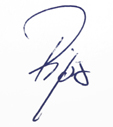 Request Verified by HR:Request Verified by HR:Request Verified by HR:Approval of Chief of Operations (if Operations):                       Approval of Deputy Representative (if Programme)______________________________________                        ____________________________________Representative (in case of single sourcing/or if not listed in Annual Workplan)             Approval of Chief of Operations (if Operations):                       Approval of Deputy Representative (if Programme)______________________________________                        ____________________________________Representative (in case of single sourcing/or if not listed in Annual Workplan)             Approval of Chief of Operations (if Operations):                       Approval of Deputy Representative (if Programme)______________________________________                        ____________________________________Representative (in case of single sourcing/or if not listed in Annual Workplan)             Approval of Chief of Operations (if Operations):                       Approval of Deputy Representative (if Programme)______________________________________                        ____________________________________Representative (in case of single sourcing/or if not listed in Annual Workplan)             